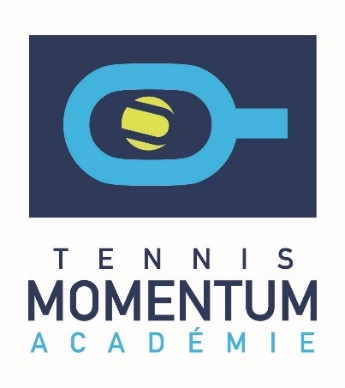 JE ME PRÉSENTEMON HISTORIQUE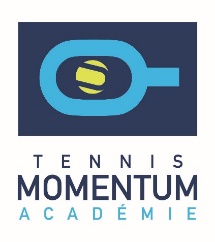 EN GÉNÉRALNom :Prénom :Adresse :Ville :Code postal :Courriel :Téléphone domicile :Téléphone cellulaire :Date de naissance :Expérience :Certifications :Réalisations :Mes forces :Pourquoi veux-tu travailler dans un camp de jour :J’ai de l’expérience :  Oui NonSi oui, explique :Groupe d’âge préféré : Pas de préférence 5 à 7 ans 8 à 14 ansPoste désiré : Entraîneur de tennis MoniteurDisponibilités :* Les moniteurs/entraîneurs offrant le plus de disponibilités pourront être priorisés En tout temps 25 et 26 juin 29 juin au 3 juillet 6 au 10 juillet 13 au 17 juillet 20 au 24 juillet 27 au 31 juillet 3 au 7 août 10 au 14 août 17 au 21 août 24 au 26 aoûtMoyen de déplacement : Voiture Autobus  CovoiturageFORMATION PREMIERS SOINS/RCR (La formation est OBLIGATOIRE pour les moniteurs/entraîneurs qui n’ont pas de certification valide pour l’été 2020) Je serai présent(e) Dimanche le 14 juin de 9h00 à 17h00 (date à confirmer) au Centre récréatif de Repentigny (740, rue Pontbriand) pour la formation J’ai une certification valide pour l’été 2020 (joindre une photo de votre carte)